环境空气质量2022年，中心城区环境空气质量达到国家二级标准。全年优良天数比例85.8%，与上年相比下降5.7个百分点，其中优112天、占全年有效天数的30.7%，良201天、占全年有效天数的55.1%，轻度污染48天、占全年有效天数的13.2%，中度污染4天、占全年有效天数的1.1%，无重度污染和严重污染天。（见图1-1表1-1）。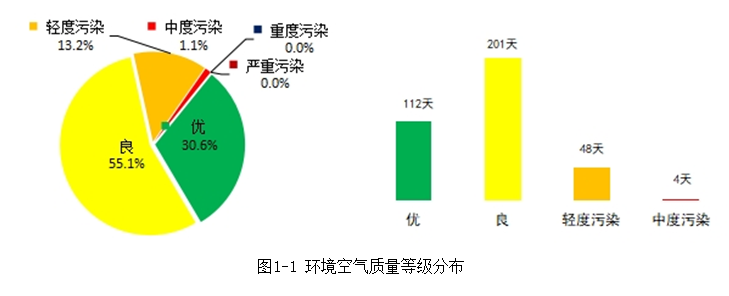 中心城区空气质量在出现污染的天数中，以臭氧、细颗粒物、可吸入颗粒物为首要污染物的天数分别为29天、22天、1天；占比分别为55.8%、42.3%和1.9%，未出现以二氧化硫、二氧化氮和一氧化碳为首要污染物的超标天。（见图1-2）。中心城区12-2月出现污染天气时的首要污染物为PM2.5，4-10月出现污染天气时的首要污染物为O3，10月出现污染天气时的首要污染物为PM10（见图1-2）。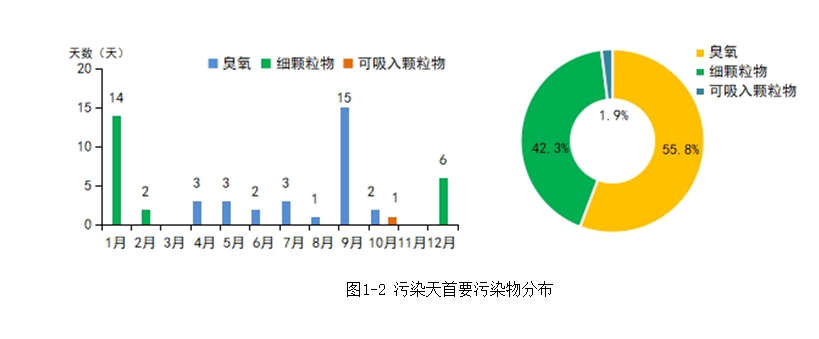 各国控监测点环境空气质量综合指数范围在3.32～3.87之间，最高点省站为3.87，最低点林科所为3.32（见图1-3）。饮用水源2022年，城区7个集中式饮用水源地水质均达到Ⅲ类标准，达标率为100%。城区饮用水综合水质指数为3.5。（见表2-1） 表2-1             2022年南昌城区饮用水源地评价结果江河湖泊水质总体情况：2022年，南昌市地表水水质总体为良好，39个监测断面（国、省控考核断面33个，不参与考核6个，为军山湖6个测点）Ⅰ～Ⅲ类水质比例为82.0%，其中Ⅱ类占56.4%，Ⅲ类占25.6%，Ⅳ类占15.4%，Ⅴ类占2.6%（青岚湖断面）。详见图2-1。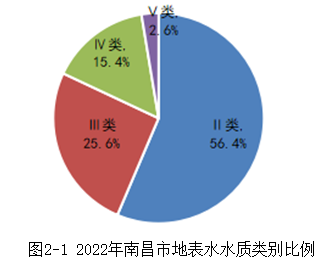 赣江南昌段：2022年赣江南昌段整体水质状况优，断面优良率均为100%，与上年相比优良率保持不变，其中Ⅱ类断面比例上升18.8个百分点，Ⅲ类断面比例下降18.8个百分点，无Ⅲ类及以上类别断面（详见图2-3）。16个断面中有3个断面水质类别由良好上升为优（青山湖电排站、高新北沥村、吉里），其它断面水质类别保持不变。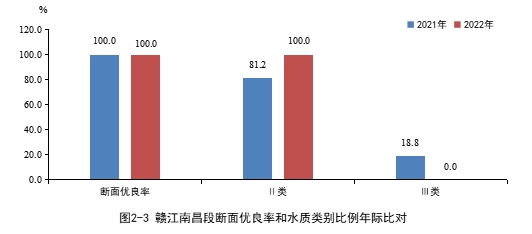     2022年赣江南昌段整体河流水质指数为3.38（越低表示水质越好），比上年（3.82）下降11.5%。与上年相比，所有断面的水质指数均有所下降，下降幅度在0.93%～24.0%之间，见图2-4.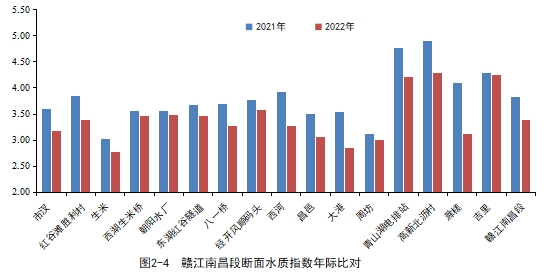 抚河南昌段：2022年，抚河南昌段整体水质优，断面达标率为100%。3个断面李渡、塔城、新联水质类别均为Ⅱ类，水质状况优。水质指数为3.84，比上年（3.64）上升5.5%。见图2-5.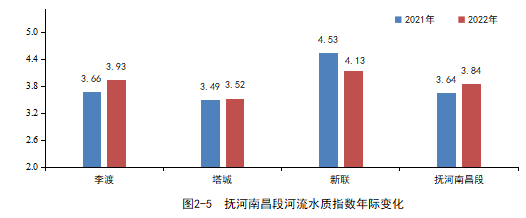 区域环境噪声2022年南昌市城区区域环境噪声昼间等效声级为54.5分贝，较去年下降0.1分贝,区域环境噪声总体水平等级为二级，评价结果为较好（见表3-1）。全年南昌市城区区域环境噪声达标率为93.4%。    表3-1         南昌市城区区域环境噪声监测结果统计表        单位：dB(A)道路交通噪声2022年南昌市城区道路交通噪声等效声级路段长度加权均值为65.8分贝，与上年相比下降了0.1分贝，道路交通噪声总体水平等级为一级，评价结果为好。（见表3-2）。表3-2         南昌市城区道路交通噪声监测结果对照表       单位：dB(A)水库名称平均综合污染指数平均综合污染指数水质状况水质状况年度超标项目水库名称2021202220212022（超标倍数）城区3.63.5ⅢⅡ/青云水厂3.63.5ⅢⅡ/双港水厂3.73.8ⅢⅡ/红角洲水厂3.43.3ⅢⅡ/城北水厂3.63.5ⅢⅡ/昌南应急水源3.53.5ⅢⅡ/年度网格大小（m*m）测点总数（个）Leq均值（dB(A)）2021年1300*130018354.62022年1300*130018354.5年度监测路段总长(m)路段平均宽度(m)车流量(辆/20min)达标路段长度(m)路段达标率(%)Leq（dB(A)）2021年昼间46393434.841242623391.965.92022年昼间46393434.851239964586.165.8